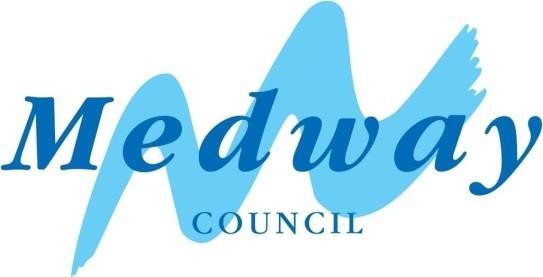 Medway CouncilFour Elms HillAir Quality Action PlanIn fulfilment of Part IV of theEnvironment Act 1995Local Air Quality ManagementDecember 2021Executive SummaryThis Air Quality Action Plan (AQAP) has been produced as part of our statutory duties required by the Local Air Quality Management (LAQM) framework. It outlines the action we will take to improve air quality within the Four Elms Hill Air Quality Management Area (AQMA) between 2022-2027.Medway declared the Four Elms Hill, Chattenden AQMA in 2017, following a Detailed Assessment published in 2016. The Detailed Assessment included a dispersion modelling exercise which predicted that the nitrogen dioxide (NO2) annual mean Air Quality Objective (AQO) of 40 µgm-3 was exceeded at several residential receptors along Four Elms Hill.Medway previously declared three AQMAs in 2010 (Central Medway AQMA, High Street Rainham AQMA and Pier Road Gillingham AQMA), and developed an AQAP presenting measures to improve the air quality within these AQMAs.Further details on the declared AQMAs are presented on Defra’s UK AIR website.Air pollution is associated with a number of adverse health impacts. It is recognised as a contributing factor in the onset of heart disease and cancer. Additionally, air pollution particularly affects the most vulnerable in society: children and older people, and those with heart and lung conditions. There is also often a strong correlation with equalities issues, because areas with poor air quality are also often the less affluent areas,.The annual health cost to society of the impacts of particulate matter alone in the UK is estimated to be around £16 billion. Medway Council is committed to reducing the exposure of people in Medway to poor air quality in order to improve health.We have developed actions that can be considered under the following broad topics:Alternatives to private vehicle useFreight and delivery managementPolicy guidance and development controlPromoting low emission transportPromoting travel alternativesPublic informationTransport planning and infrastructureTraffic managementVehicle fleet efficiencyOur priorities are to tackle emissions due to servicing and freight vehicles, and so we will explore the possibility to only allow zero emissions Heavy Goods Vehicles (HGV) and Light Goods Vehicles (LGV) travelling through the AQMA.In this AQAP we outline how we plan to effectively tackle air quality issues within our control. However, we recognise that there are a large number of air quality policy areas that are outside of our influence (such as vehicle emissions standards agreed in Europe), but for which we may have useful evidence, and so we will continue to work with regional and central government on policies and issues beyond Medway Council’s direct influence.Responsibilities and CommitmentThis AQAP was prepared by Medway Council’s Environmental Protection Team with the support and agreement of the following officers and departments:Planning Team;Transport Team;Climate change Team; andPublic health Team.This AQAP has been approved by:<Details of high level Council members who have approved the AQAP>Progress each year will be reported in the Annual Status Reports (ASRs) produced by Medway Council, as part of our statutory Local Air Quality Management duties.If you have any comments on this AQAP please send them to:env.planning@medway.gov.ukTable of ContentsExecutive Summary	1Responsibilities and Commitment	21	Introduction	52	Summary of Current Air Quality in Medway’s Four Elms Hill AQMA	62.1	LAQM review and assessment	62.2	Defra background concentrations	83	Medway Council’s Air Quality Priorities for Four Elms Hill AQMA	93.1	Public Health Context	93.2	Planning and Policy Context	93.2.1	Local plan	93.2.2	2015 Air Quality Action Plan	103.2.3	Air quality planning guidance	103.2.4	Climate change action plan	103.2.5	Bus Service Improvement Plan	113.3	Source Apportionment	113.4	Required Reduction in Emissions	123.5	Key Priorities	134	Development and Implementation of Medway’s Four Elms Hill AQAP	144.1	Consultation and Stakeholder Engagement	144.2	Steering Group	155	AQAP Measures	166	Dispersion modelling of selected measures	216.1	Methodology	216.2	Results	26Glossary of Terms	287	References	29Appendix A: Response to Consultation	30Appendix B: Reasons for Not Pursuing Action Plan Measures	31Appendix C: Modelling methodology	32Meteorological data	32The road network	33Model verification	40Appendix D: Modelling results	43List of TablesTable 2.1 ‒ Details of Automatic Monitoring Sites	6Table 2.2 ‒ Annual mean concentration of NO2 (µgm-3)	7Table 2.3 ‒ Defra mapped background annual mean pollutant concentrations (µgm-3)	8Table 3.1 ‒ Predicted % Annual Mean Nitrogen Dioxide Contribution (2015)	12Table 3.2 ‒ Improvement in Annual Mean Nitrogen Dioxide Concentrations and Nitrogen Oxides Concentration Required to Meet the Objective (2015)	12Table 4.1 ‒ Consultation Undertaken	14Table 5.1 ‒ Air Quality Action Plan Measures	17List of FiguresFigure 2.1 ‒ Map of Non-Automatic Monitoring Sites within Four Elms Hill AQMA…..3Figure 6.1 ‒ Modelled Receptors 1/3………………………………………………….…22Figure 6.2 ‒ Modelled Receptors 2/3………………………………………………….…23Figure 6.3 ‒ Modelled Receptors 3/3………………………………………………….…24IntroductionThis report outlines the actions that Medway Council will pursue between 2022-2027 in order to reduce concentrations of air pollutants and exposure to air pollution; thereby positively impacting on the health and quality of life of residents and visitors to the Four Elms Hill area.This Air Quality Action Plan (AQAP) has been developed in recognition of the legal requirement on the local authority to work towards the Air Quality Strategy (AQS) objectives under Part IV of the Environment Act 1995 and relevant regulations made under that part and to meet the requirements of the LAQM statutory process.This Plan will be reviewed every five years at the latest and progress on measures set out within this Plan will be reported on annually within Medway Council’s air quality Annual Status Report (ASR).Summary of Current Air Quality in Medway’s Four Elms Hill AQMALAQM review and assessment Air quality in Medway is reviewed annually as part of the LAQM review and assessment process. The 2021 ASR presents annual mean concentrations monitored in 2020.Medway Council carries out LAQM reviewing and reporting duties in line with the requirements of the Environment Act 1995. All previous years’ reports are available at www.kentair.org.There are four diffusion tubes within the Four Elms Hill AQMA which monitor the annual mean concentration of NO2. Details are presented in Table 2.1. Table 2.1 ‒ Details of Automatic Monitoring Sites(1) 0m if the monitoring site is at a location of exposure (e.g. installed on the façade of a residential property).(2) N/A if not applicable.Monitored concentrations for the last six years are included in Table 2.2. Annual mean concentrations of NO2 within the Four Elms Hill AQMA have been slightly declining over the past six years, however in 2019 concentrations still exceeded the annual mean AQO at three of the four monitoring locations within the AQMA. During the 2020 monitoring period, the UK was put into a national lockdown due to COVID-19 which resulted in reduced traffic for several months. As a result, measured concentrations decreased significantly at all sites during 2020. However, in 2021 concentrations are expected to increase back to pre-COVID-19 levels.Table 2.2 ‒ Annual mean concentration of NO2 (µgm-3)Figure 2.1 represents the diffusion tube locations in relation to the Four Elms Hill AQMA.Figure 2.1 ‒ Map of Non-Automatic Monitoring Sites within Four Elms Hill AQMA 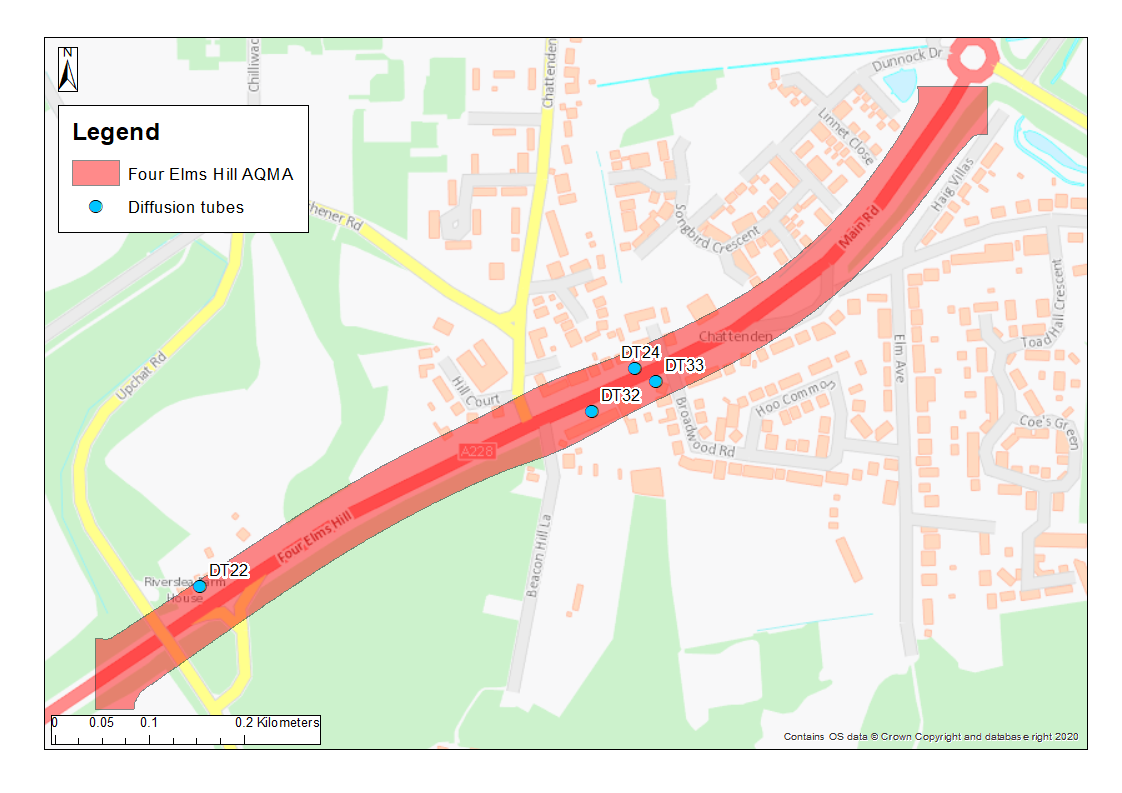 Defra background concentrationsDefra has made estimates of background pollution concentrations on a 1 km2 grid for the UK for seven of the main pollutants, including NO2, nitrogen oxides (NOX), particulate matter with a diameter less than 10µm and 2.5µm (PM10 and PM2.5). The latest estimates are using data for a base year of 2018, making projections for years from 2018 to 2030 inclusive. Background concentrations for 2016 were obtained from an earlier version of the maps, using a base year of 2016.
Table 2.3 shows the estimated concentrations of the pollutants for 2016, 2024 and 2030 for the cells that will be used in the road dispersion modelling as presented in Section 6.Table 2.3 ‒ Defra mapped background annual mean pollutant concentrations (µgm-3)Medway Council’s Air Quality Priorities for Four Elms Hill AQMAPublic Health ContextThe impact of air quality upon health is unquestionable and has been a major driver in national and international attempts to reduce levels of air pollution. Pollutants such as NO2, ozone, benzene, sulphur dioxide (SO2) alongside PM10 and PM2.5 and other chemicals or compounds by both chronic and acute exposure are linked to increased mortality and morbidity. Through their association with the development of cardiovascular disease, lung cancer, aggravation of asthma and other allergic illnesses, reduced quality of life and contribution to low birthweight.The distribution of harm from low air quality is not even. Air Quality is evidenced to impact those who reside in areas of deprivation to a greater extent and is also recognised as a contributor to widening health inequalities. In Medway rates of long-term illness, emergency hospital admissions and death are higher in those who are more disadvantaged. Health outcomes are not only worse in those who are the most disadvantaged; the inequalities follow a gradient and as such the response also needs to follow a gradient. This means that interventions and measures should to be made available to all, with increasing effort needed for those who are increasingly disadvantaged.Updated Strood Rural and Peninsular inequality and health profile to be inserted.   Medway council takes action to protect its residents health from potential harm emanating from low air quality in a variety of ways. This includes partnership work with colleagues in planning to mitigate potential for air quality related harm related to developments. As well as proactively through communication initiatives identified in the Medway Air Quality Communications Strategy. Such as undertaking targeted information campaigns to increase community awareness of means by which individuals can reduce their exposure and contributions to poor air quality, or manage their long term health conditions which may otherwise leave greater susceptibility to harm from low air quality. Such initiatives underpin priority actions of the Joint Health and Wellbeing strategy (2018-2023) to encourage self-management of long term conditions and shape the environment to make healthy choices easier.Planning and Policy ContextLocal planMedway Council actively manages the effects of new developments on air quality within its area through the Medway Local Plan (2003) Policy BNE24 ‘Air Quality’, to ensure that new developments do not exacerbate existing air quality issues. Medway Council is currently preparing its emerging Local Plan 2021 – 2037. The plan recognises the Hoo peninsula as an opportunity for growth, and that there is a need to plan for sustainable community development providing the services and infrastructure they need alongside the delivery of new housing and jobs. Large sites at Grain and Kingsnorth are important to Medway’s portfolio of employment land.As part of the implementation of the Local Plan, a large area of residential and employment land has been attributed for development on the Hoo Peninsula, which will lead to additional traffic on Four Elms Hill.As part of the Housing Infrastructure Fund (HIF), £170 million of funding has been secured to deliver strategic transport and environmental projects on the Hoo Peninsula. The HIF current proposals are intended to address the challenge of getting on and off the peninsula and include the following transport related improvements:An upgrade of the existing road network with the provision of new infrastructure including slip roads, junctions and interchanges on the A228 and A289 and wider highway improvements, as well as a new relief road to access the peninsula via Woodfield Way; anda new train station and reinstated passenger service on the Grain branch line. 2015 Air Quality Action PlanMedway also works to manage local air quality through the implementation of the Medway 2015 AQAP2 (covering Central Medway AQMA, High Street Rainham AQMA and Pier Road Gillingham AQMA), and the supporting Medway Air Quality Communications Strategy. Medway Council is also working with Public Health colleagues to prioritise action on air quality in its area to help reduce the health burden from air pollution.Air quality planning guidanceIn conjunction with the Kent and Medway Air Quality Partnership, Medway produced in 2016 its Air Quality Planning Guidance, to deal with planning applications that could impact air quality. The guidance was produced in response to changes in national planning policy, through the National Planning Policy Framework (NPPF). The guidance uses a method for assessing the air quality impacts of a development which includes the quantification of impacts, calculation of damage costs, and the identification of mitigation measures to be implemented to negate the impact of development on air quality. The guidance provides clarity and consistency of approach for developers, the local planning authority and local communities.Climate change action planAfter declaring a climate emergency in 2019, Medway published its climate change action plan in 2021. The action plan makes clear link between reduction in carbon emissions and improvement in air quality. Measure 6 of the climate change action plan aims to reduce emissions from road transport by promoting and facilitating uptake of electric and ultra-low emissions vehicles, encouraging modal shift through enhanced sustainable infrastructure, and tackling congestion hotspots. Progress to this measure will significantly improve air quality as well as reduce carbon emissions.Bus Service Improvement PlanMedway recently published a draft Bus Service Improvement Plan (BSIP) 2021-2026. In order to improve air quality, the plan commits to continue to seek additional funding from government and other available sources to improve fleet standards, whether that be retrofitting to Euro VI, or contributions towards the costs of new low or zero-emission vehicles thus allowing timely improvements to Medway AQMAs.Source ApportionmentThe measures presented in this AQAP are intended to be targeted towards the predominant sources of emissions within the Four Elms Hill area. As part of the Detailed Assessment1, a source apportionment exercise was carried out for year 2015 in line with Technical Guidance LAQM.TG16 Chapter 7. 56 sensitive residential receptors were selected to provide an overview of source contributions. Full methodology and details on the source apportionment exercise are included in the Detailed Assessment. The locations of the selected receptors are shown in Table 6.1, 6.2 and 6.3.The exercise showed that the most significant component at all receptors, other than the ambient background concentrations, was emissions from cars (although not shown, diesel cars will have a greater contribution than petrol cars), followed by HGVs (artic and rigid), LGVs, buses, and motorcycle.Table 3.1 sets out the percentage contribution from emission sources at the seven receptor locations where the greatest exceedances were predicted.Table 3.1 ‒ Predicted % Annual Mean Nitrogen Dioxide Contribution (2015)Required Reduction in EmissionsTable 3.2 sets out the required reduction in local emissions of NOX that would be required at the seven receptor locations where the greatest exceedances were predicted, in order for the annual mean NO2 AQO to be achieved. Table 3.2 ‒ Improvement in Annual Mean Nitrogen Dioxide Concentrations and Nitrogen Oxides Concentration Required to Meet the Objective (2015)Key PrioritiesThe key priority sources for the Four Elms Hill AQMA are:Priority 1 – Emissions from cars;Priority 2 – Emissions from HGVs and LGVs; and Priority 3 – Emissions from buses.Development and Implementation of Medway’s Four Elms Hill AQAPConsultation and Stakeholder EngagementIn developing this AQAP, we have worked with the local community and relevant Medway Council departments to improve local air quality. We have undertaken the following stakeholder engagement:Residents engagement survey in February 2019;Medway Council internal workshop in July 2019; and Follow up Medway Council internal workshop in September 2021.The response to our consultation stakeholder engagement is given in Appendix A. Schedule 11 of the Environment Act 1995 requires local authorities to consult the bodies listed in Table 4.1.Table 4.1 ‒ Consultation UndertakenSteering GroupFollowing the publication of Medway’s first AQAP, a Steering Group, chaired by the Assistant Director of Front Line Services, was established in 2016 to provide oversight, and facilitate further development of the measures included. The Steering Group consists of representatives from key council services including, amongst others, Environmental Protection, Public Health, Planning and Integrated Transport, who have agreed to work together with the shared goal of seeking to improve air quality in Medway through behavioural, strategic and infrastructure change.As reported in Medway’s ASR, the Air Quality Steering Group has continued to meet on a quarterly basis up until the end of 2019. Frequency of meetings, membership, terms of reference will be reviewed by the group as part of the Four Elms Hill AQAP.AQAP MeasuresTable 5.1 shows the proposed Four Elms Hill AQAP measures. It contains:a list of the actions that form part of the planthe responsible individual and departments/organisations who will deliver this actionexpected benefit in terms of pollutant emission and/or concentration reductionthe timescale for implementationhow progress will be monitoredPlease see future ASRs for regular annual updates on the implementation of these measuresTable 5.1 ‒ Air Quality Action Plan MeasuresDispersion modelling of selected measuresMethodology A dispersion modelling exercise was undertaken using ADMS-Roads to estimate the potential air quality benefit from three selected measures.  Full details on the methodology are included in Appendix C, and detailed results are presented in Appendix D. Traffic data comprising Annual Average Daily Traffic (AADT) flows of different vehicle types, was obtained from Sweco for the following scenarios:2016 Baseline;2037 Reference Case; and2037 Local plan with Mitigations (including HIF relief road).The following three measures were selected for modelling:HIF Relief RoadAnnual mean concentrations of NO2, PM10 and PM2.5 were predicted using traffic data corresponding to the implementation of the Local Plan, which includes the construction of the HIF relief road. As part of the implementation of the Local Plan, a large area of residential and employment land has been attributed for development on the Hoo Peninsula, which will lead to additional traffic on Four Elms Hill. The HIF relief road will alleviate some of this additional traffic however it is not currently proposed for HGVs and buses to have access to the relief road.Zero emissions buses only through AQMAAnnual mean concentrations were predicted using traffic data corresponding to the implementation of the Local Plan including the relief road. Emissions from buses were adjusted as follow:NOX emissions were removed; andPM10 and PM2.5 exhaust emissions were removed but emissions from brake, tyre and road abrasion were retained.Zero emissions LGVs and HGVs only through AQMAAnnual mean concentrations were predicted using traffic data corresponding to the implementation of the Local Plan including the relief road. In order to highlight reductions in pollution that can be achieved and represent a scenario where only zero emissions HGVs and LGVs are allowed into the AQMA, emissions from HGVs and LGVs were adjusted as follow:NOX emissions were removed; andPM10 and PM2.5 exhaust emissions were removed but emissions from brake, tyre and road abrasion retained.In summary, the following scenarios were assessed using ADMS-Roads:HIF Relief Road2024 Local Plan with Mitigations based on 2037 traffic data, 2024 emission factors and predicted background concentrations [2024 LP];2030 Local Plan with Mitigations based on 2037 traffic data, 2030 emission factors and predicted background concentrations [2030 LP];Zero emissions buses only through AQMA2024 Local Plan with Mitigations, with zero emissions buses, based on 2037 traffic data, 2024 emission factors and predicted background concentrations [2024 LP];2030 Local Plan with Mitigations, with zero emissions buses, based on 2037 traffic data, 2030 emission factors and predicted background concentrations [2030 LP];Zero emissions LGVs and zero emissions HGVs only through AQMA2024 Local Plan with Mitigations, with zero emissions LGVs and HGVs, based on 2037 traffic data, 2024 emission factors and predicted background concentrations [2024 LP];2030 Local Plan with Mitigations, with zero emissions LGVs and HGVs , based on 2037 traffic data, 2030 emission factors and predicted background concentrations [2030 LP].Scenarios were modelled with Emission Factor Toolkit (EFT) data and background concentrations for 2024 in line with the HIF relief road initially proposed opening year. This is however a worst-case assumption as future traffic flows used, which account for significant development in the area in accordance with the emerging Local Plan, are for 2037. Measure scenarios were also modelled using emissions and background for 2030 (the latest year for which EFT and background data is available) for comparison as this represents a more realistic scenario.Annual mean concentrations of NO2 as well as PM10 and PM2.5 for indication were predicted at the same 56 receptors identified in the 2016 Detailed Assessment1. Their locations are presented in Figure 6.1, 6.2 and 6.3.Figure 6.1 ‒ Modelled Receptors 1/3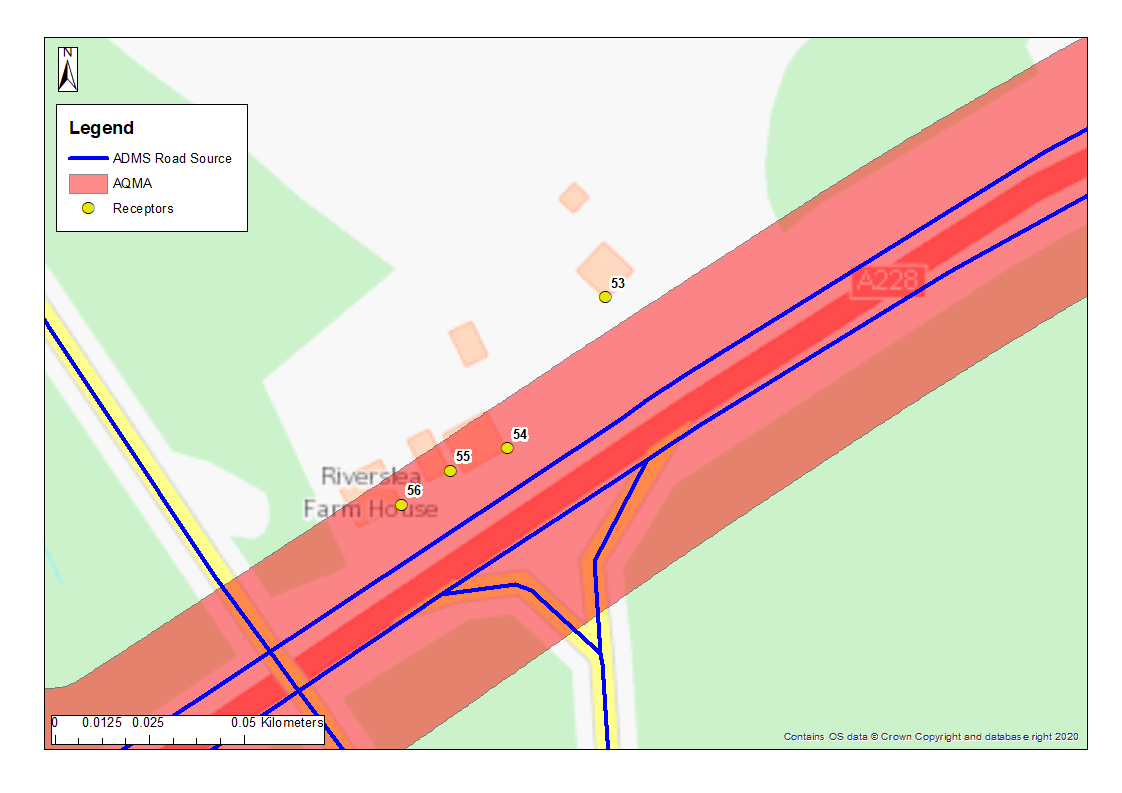 Figure 6.2 ‒ Modelled Receptors 2/3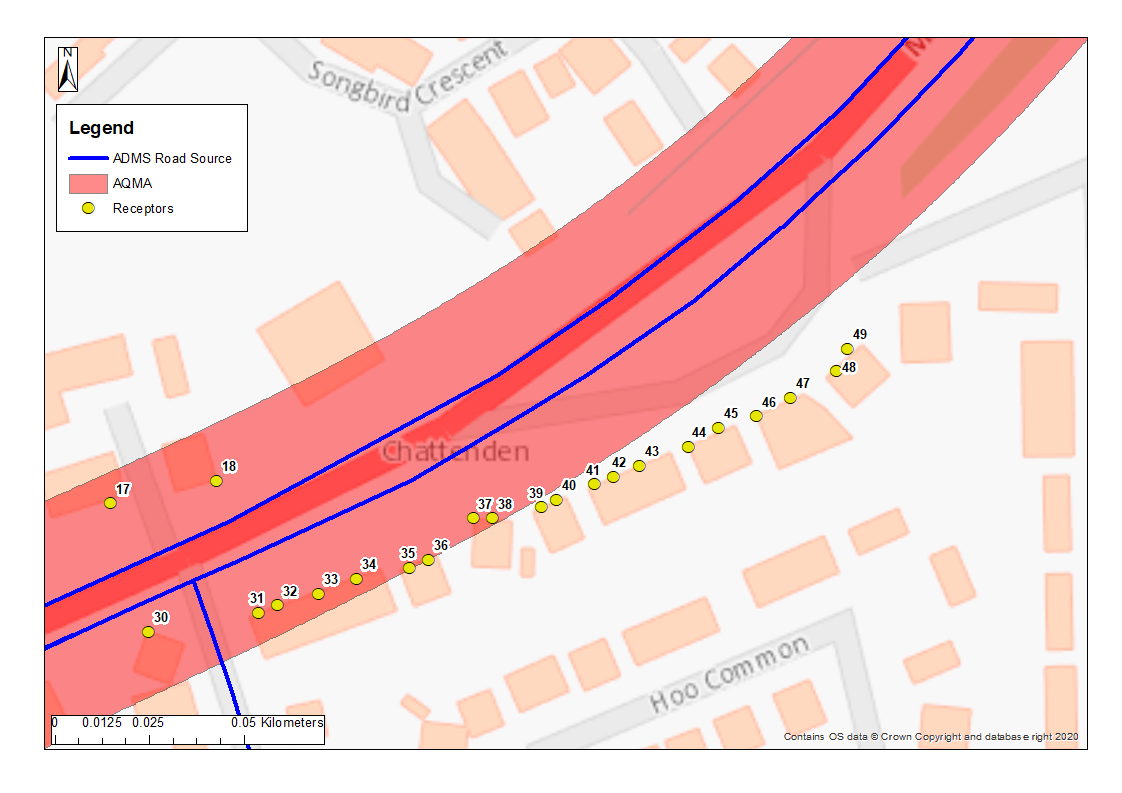 Figure 6.3 ‒ Modelled Receptors 3/3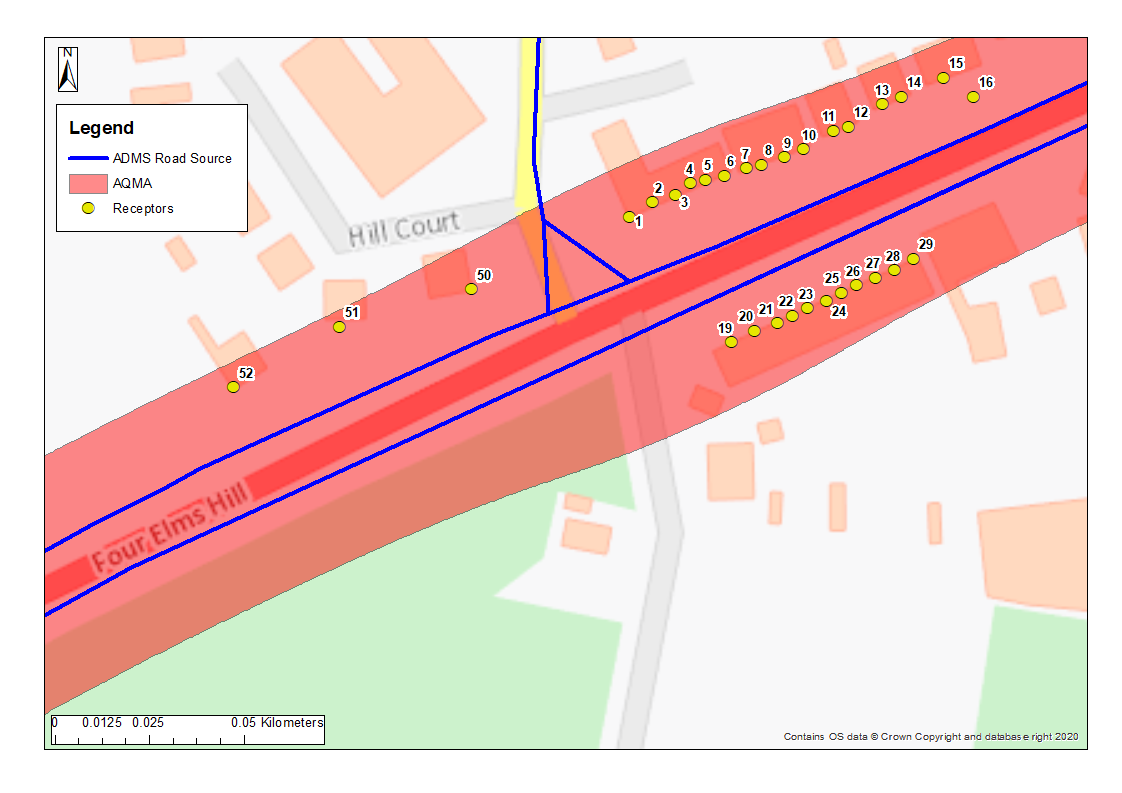 ResultsFull detailed results are presented in Appendix D. Table D1, D2 and D3 presents the predicted annual mean concentrations of NO2, PM10 and PM2.5, predicted at all receptors. Concentrations were predicted in 2024 in line with the HIF relief road initially proposed opening year, however this is a worst-case assumption as traffic data used is for 2037. Concentrations were also predicted for 2030 which corresponds to a more realistic assumption for vehicle emissions.HIF Relief Road
In 2024, several exceedances of the NO2 annual mean AQO of 40 µgm-3 are predicted. The highest concentration predicted is 51.0 µgm-3 at receptor 18. Exceedances are also predicted at receptors 1 to 6, 16, 17 and 30, as presented in Figure 6.2 and 6.3.In 2030, no exceedances of the AQO are predicted, however concentrations are within 10% of the AQO at several receptors. The highest concentration predicted is 39.0 µgm-3 also at receptor 18. This suggests that without further measures implemented, concentrations could remain close to the AQO within the AQMA.
Predicted annual concentrations of PM10 and PM2.5 remain below the annual mean AQO of 40 µgm-3 and 25 µgm-3 at all receptors in 2024 and 2030.Zero emissions buses only through AQMAIn 2024 with zero emissions buses only travelling through the AQMA, exceedances of the NO2 annual mean AQO of 40 µgm-3 were predicted at receptors 2 to 6, 16, 17 and 30. In 2030, no exceedances of the AQO are predicted, however concentrations are still within 10% of the AQO at several receptors. The highest concentration predicted is 38.9 µgm-3 at receptor 18.Predicted annual concentrations of PM10 and PM2.5 remain below the annual mean AQO of 40 µgm-3 and 25 µgm-3 at all receptors in 2024 and 2030.The significance of the reduction in concentration with the implementation of zero emissions only buses was determined using the Institute of Air Quality Management (IAQM) guidance on planning for air quality, which takes into account the % change of concentration relative to the AQO, as well as the resulting concentration. Implementing zero emissions buses only travelling through the AQMA had little impact on the predicted annual mean concentrations. In 2024, predicted reductions range from 0.05 µgm-3 to 0.32 µgm-3. In IAQM terms these reductions are Negligible at 49 out of 56 receptors. They are Slight Beneficial at receptors 5, 6 and 50; and Moderate Beneficial at receptors 1 to 4. In 2030, reductions range from 0.04 µgm-3 to 0.28 µgm-3 and are considered Negligible at all receptors.Zero emissions LGVs and HGVs only through AQMAThe modelled scenario with zero emissions LGVs and HGVs allowed to travel through the AQMA had the largest impact on predicted annual mean concentrations. In 2024, concentrations were predicted to be below the annual mean AQO of 40 µgm-3 at all receptors with the highest NO2 concentration predicted to be 26.2 µgm-3 at receptor 16. In 2030, the highest NO2 concentration predicted was 19.2 µgm-3 also at receptor 16.Predicted annual concentrations of PM10 and PM2.5 remain below the annual mean AQO of 40 µgm-3 and 25 µgm-3 at all receptors in 2024 and 2030.In 2024, the predicted NO2 reductions range from 5.5 µgm-3 to 23.2 µgm-3. In IAQM terms these reductions are considered Moderate Beneficial at all receptors. In 2030, reductions range from 3.4 µgm-3 to 20.7 µgm-3 and are considered as Moderate Beneficial at almost all receptors, with the exception of receptors 45 to 49, where they are considered Slight Beneficial.Glossary of TermsReferences1 Air Quality Consultants. Detailed Assessment of Air Quality at Four Elms Hill, Chattenden for Medway Council, 2016. Available at: https://democracy.medway.gov.uk/mgconvert2pdf.aspx?id=374972 Medway Council. Air Quality Action Plan, 2015. Available at: https://www.medway.gov.uk/downloads/file/1982/medway_air_quality_action_plan_20153 https://uk-air.defra.gov.uk/aqma/local-authorities?la_id=1574 Environmental equity, air quality, socioeconomic status and respiratory health, 20105 Air quality and social deprivation in the UK: an environmental inequalities analysis, 20066 Defra. Abatement cost guidance for valuing changes in air quality, May 20137 Medway Council. 2021 Air Quality Annual Status Report, 20218 Defra. Background maps, 2018. Available at: https://laqm.defra.gov.uk/air-quality/air-quality-assessment/background-maps/9 Shah et al. Global association of air pollution and heart failure: a systematic review and meta-analysis The Lancet 2013; 382 (9897): 1039 - 1048.10 Raaschou-Nielsen et al. Air pollution and lung cancer incidence in 17 European cohorts: prospective analyses from the European Study of Cohorts for Air Pollution Effects (ESCAPE) Lancet Oncology 2013; 14(9): 813-822.11 Krzyzanowski K.-D. (2005). Health effects of transport-related air pollution. World Health Organization.12 Department for Environment, Food and Agricultural Affairs. (2010). Air Pollution: Action in a Changing Climate. Department for Environment, Food and Agricultural Affairs.13 Pedersen et al. Ambient air pollution and low birthweight: a European cohort study (ESCAPE) Lancet Respiratory Medicine 2013; 1(9): 695-704.14 WHO (2013) Review of evidence on health aspects of air pollution-REVIHAAP Project Technical Report. Available at: http://www.euro.who.int/pubrequest15 Medway. Medway Local Plan, 2003. Available at: https://www.medway.gov.uk/info/200149/planning_policy/146/current_planning_policies/316 Medway. New Medway Local Plan. Available at https://www.medway.gov.uk/info/200149/planning_policy/519/new_medway_local_plan17 Medway. Hoo New Routes to Good Growth, January 2021. Available at: https://www.medway.gov.uk/downloads/file/5586/hif_consultation_proposals_-_january_202118 Medway. Future Hoo Consultation 2021 Second round, December 2021. Available at: https://futurehoo.medway.gov.uk/dist/pdf/hif-brochure-second-round-lo-res.pdf19 Medway. Air Quality Planning Guidance, 2016. Available at: https://www.medway.gov.uk/downloads/file/2335/medways_air_quality_planning_guidance20 Medway. Climate Change Action Plan, 2021. Available at: https://www.medway.gov.uk/climatechangeplan21 Medway. Summary: draft bus service improvement plan (BSIP) for Medway 2021 to 2026, 2021. Online available at: https://www.medway.gov.uk/downloads/file/6019/summary_draft_bus_service_improvement_plan_bsip_for_medway_2021_to_202624 IAQM. Land-Use Planning & Development Control: Planning For Air Quality, 2017. Available at: http://www.iaqm.co.uk/text/guidance/air-quality-planning-guidance.pdfAppendix A: Response to ConsultationTable A.1 ‒ Summary of Responses to Consultation and Stakeholder Engagement on the AQAPAppendix B: Reasons for Not Pursuing Action Plan MeasuresTable B.1 ‒ Action Plan Measures Not Pursued and the Reasons for that DecisionAppendix C: Modelling methodologyAnnual average concentrations in air of NOX, PM10 and PM2.5 have been determined using the ADMS-Roads version 5.0 atmospheric dispersion model.Annual mean concentrations of NO2 were derived from the model-predicted NOX concentrations, through application of the NOX to NO2 conversion tool version 8.1 developed for LAQM purposes, which takes into account the interaction between NOX and background O3.   The modelling assessment requires source, emissions, meteorological and other site-specific data. For modelling traffic impacts, one year of data is used and model verification is carried out following Defra’s guidance. Meteorological data Detailed dispersion modelling requires hourly sequential meteorological data from a representative synoptic observing station.  Hourly sequential meteorological data was obtained for the year 2016 for Gravesend, which is considered to provide representative data for the AQMA. The station is located approximately 15km to the north west of the site. The meteorological data for 2016 has been used with monitoring data from 2016 in the traffic assessment and model verification.  Figure C1 summarises the hourly wind speed and wind direction for the meteorological data as a wind rose. The windrose shows a predominance of winds from the south-west which is the usual pattern observed in the south of England. Figure C1 Gravesend wind rose for 2016The road networkTraffic data comprising AADT of different vehicle types, was obtained from Sweco for the following scenarios:2016 Baseline;2037 Reference Case; and2037 Local plan with Mitigations.Future scenarios were modelled with Emission Factor Toolkit (EFT) data and background concentrations for 2024 in line with the HIF relief road initially proposed opening year. This is however a worst-case assumption as future traffic flows used are for 2037. They were also modelled using emissions and background for 2030 (the latest year for which EFT and background data is available) for comparison as this represents a more realistic scenario.Emissions for 2024 and 2030 were calculated using the latest emissions factors from Defra, the Emission Factor Toolkit (EFT) v10.1, which is used to predict emissions which are imported into ADMS-Roads. Particulate generated due to brake and tyre wear are also included in the EFT.  Emissions for 2016 were calculated using version 8 of the EFT.In summary the following scenarios were assessed:2016 Baseline used for model verification, based on 2016 traffic data, 2016 emission factors and predicted background concentrations [2016 baseline];2024 Reference case, based on 2037 traffic data, 2024 emission factors and predicted background concentrations [2024 RC];2030 Reference case, based on 2037 traffic data, 2030 emission factors and predicted background concentrations [2030 RC].HIF Relief Road2024 Local Plan with Mitigations based on 2037 traffic data, 2024 emission factors and predicted background concentrations [2024 LP];2030 Local Plan with Mitigations based on 2037 traffic data, 2030 emission factors and predicted background concentrations [2030 LP].Zero emissions buses only through AQMA2024 Local Plan with Mitigations, with zero emissions buses, based on 2037 traffic data, 2024 emission factors and predicted background concentrations [2024 LP];2030 Local Plan with Mitigations, with zero emissions buses, based on 2037 traffic data, 2030 emission factors and predicted background concentrations [2030 LP].Zero emissions LGVs and HGVs only through AQMA2024 Local Plan with Mitigations, with zero emissions LGVs and HGVs, based on 2037 traffic data, 2024 emission factors and predicted background concentrations [2024 LP];2030 Local Plan with Mitigations, with zero emissions LGVs and HGVs, based on 2037 traffic data, 2030 emission factors and predicted background concentrations [2030 LP].Figure C2 shows the road links that have been modelled and Table C1 shows the traffic data used in the modelling. Traffic data comprising AADT and numbers of different vehicle types, was obtained from Sweco.Table C1	ADMS-Roads input data Figure C2 Modelled Road Links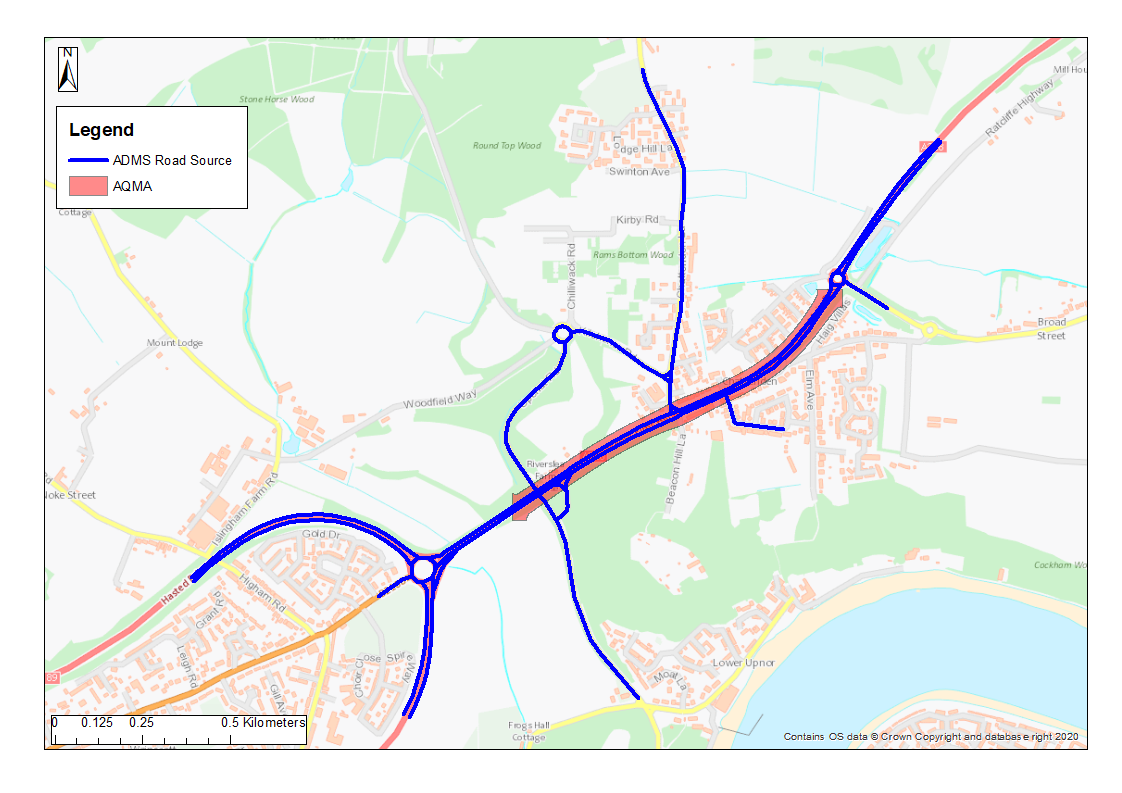 Model verificationThe ADMS-Roads dispersion model has been widely validated for this type of assessment and is specifically listed in the Defra’s LAQM.TG(16)16 guidance as an accepted dispersion model.Model validation undertaken by the software developer (CERC) will not have included validation in the vicinity of the Proposed Development site.  It is therefore necessary to perform a comparison of modelled results with local monitoring data at relevant locations.  This process of verification attempts to minimise modelling uncertainty and systematic error by correcting modelled results by an adjustment factor to gain greater confidence in the final results. The predicted results from a dispersion model may differ from measured concentrations for a large number of reasons, including uncertainties associated with: background concentration estimates; meteorological data; source activity data such as traffic flows and emissions factors; model input parameters such as surface roughness length, minimum monin-obukhov length;monitoring data, including locations; andoverall model limitations.Model verification is the process by which these and other uncertainties are investigated and where possible minimised.  In reality, the differences between modelled and monitored results are likely to be a combination of all of these aspects. Model setup parameters and input data were checked prior to running the models in order to reduce these uncertainties.  The following were checked to the extent possible to ensure accuracy: traffic data; road widths; distance between sources and monitoring as represented in the model; speed estimates on roads; source types, such as elevated roads and street canyons;selection of representative meteorological data; background monitoring and background estimates; andmonitoring data.Suitable local monitoring data for the purpose of verification is available for annual 2016 mean NOX/NO2 concentrations as shown in Figure C3. Their details are presented in Table C2 below. Table C2 	Local monitoring data suitable for ADMS-roads model verificationVerification calculationsThe verification of the modelling output was performed in accordance with the methodology provided in Annex 3 of LAQM.TG(16). Table C3 shows that there was systematic under prediction of monitored concentrations for all diffusion tubes. Table C3	Verification, modelled versus monitoredTable C4 shows the comparison of modelled road-NOX, a direct output from the ADMS-Roads modelling, with the monitored road-NOX, determined from the LAQM NOX to NO2 conversion tool.  Table C4 	Comparison of modelled and monitored road NOX to determine verification factorTable C5 shows the comparison of the modelled NO2 concentration calculated by multiplying the modelled road NOX by the adjustment factor of 1.92 and using the LAQM’s NOX to NO2 conversion tool to calculate the total adjusted modelled NO2. Table C5 	Comparison of adjusted modelled NO2 and modelled NO2Figure C3 	Diffusion tubes used in verification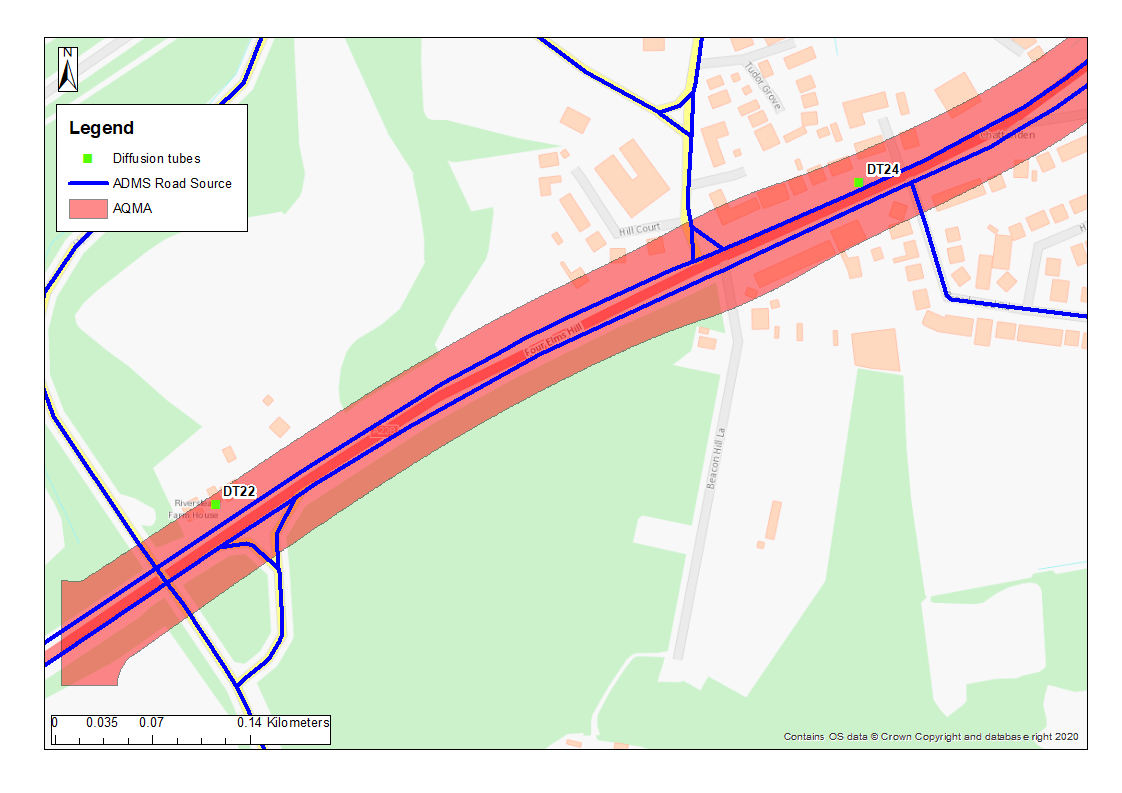 Appendix D: Modelling resultsTable D1	NO2 Annual Mean concentrations (µgm-3)Exceedance of the NO2 annual mean AQO of 40 µgm-3 are presented in bold and greyed out.Table D2	PM10 Annual Mean concentrations (µgm-3)Table D3	PM2.5 Annual Mean concentrations (µgm-3)Local Authority OfficerStuart SteedDepartmentEnvironmental Protection OfficerAddressMedway Council, Dock Road, Chatham, ME4 4TRTelephone01634 331105E-mailstuart.steed@medway.gov.ukReport Reference number807689-WOOD-XX-XX-RP-OA-0004_A_C01.1Date17/12/2021IDLocationTypeXYDistance to Relevant Exposure (m) (1)Distance to kerb of nearest road (m) (2)Tube Co-located with a Continuous Analyser?Tube Height (m)DT22Joy Lodge, Four Elms HillR5754881716160.012.0No1.2DT241A Main RoadK5759481718472.20.5No2.6DT326 Balls Cottages, Main RoadR5759031718028.41.9No2.4DT332 Broadwood RoadR5759711718332.41.8No2.6IDLocation2015 Annual mean concentration (µgm-3) 2016 Annual mean concentration (µgm-3)2017 Annual mean concentration (µgm-3)2018 Annual mean concentration (µgm-3)2019 Annual mean concentration (µgm-3)2020 Annual mean concentration (µgm-3)DT22Joy Lodge, Four Elms Hill31.029.031.028.027.223.4DT241A Main Road52.050.950.849.453.244.5DT326 Balls Cottages, Main Road--47.546.343.138.9DT332 Broadwood Road--43.541.642.036.6Pollutant Grid Cell201620242030NO2575500, 171500(representative of AQMA diffusion tubes)17.014.312.1NOX575500, 171500(representative of AQMA diffusion tubes)23.819.516.2PM10575500, 171500(representative of AQMA diffusion tubes)16.015.615.5PM2.5575500, 171500(representative of AQMA diffusion tubes)11.010.210.0NO2576500, 17150016.012.811.2NOX576500, 17150022.517.315.0PM10576500, 17150014.814.514.3PM2.5576500, 17150010.39.79.6ReceptorBkgd %Local Bkgd % Car % LGV % MCL %Artic % Rigid % Bus % Total 1613.618.034.614.00.36.69.93.01001814.919.733.113.50.36.29.42.81001915.019.931.411.50.28.010.63.41002015.120.031.411.60.27.910.53.41002115.320.231.311.60.27.710.43.31002215.420.431.211.70.27.510.23.31003014.018.534.213.90.36.49.72.9100ReceptorRequired reduction in annual mean nitrogen dioxide concentration (μg/m3)Required reduction in emissions of oxides of nitrogen from local roads (%)168.328.7184.015.9193.815.0203.514.0213.112.6222.711.1307.025.2Yes/NoConsulteethe Secretary of Statethe Environment Agencythe highways authorityall neighbouring local authoritiesother public authorities as appropriate, such as Public Health officialsbodies representing local business interests and other organisations as appropriate No.MeasureEU CategoryEU ClassificationLead AuthorityPlanning PhaseImplementation PhaseKey Performance IndicatorTarget Pollution Reduction in the AQMAProgress to DateEstimated Completion DateComments1Several road improvements proposed as part of HIF. This includes:New junction off the A289.Relief road from Upchat roundabout to the A228 Main Rd roundabout.Improvements to Four Elms roundabout.New railway station on Hoo peninsula.Traffic ManagementStrategic highway improvementsMCTBCTBCReduced congestion within AQMALowNot startedTBC2Explore opportunities to support electrification of the bus fleet travelling on Hoo peninsula through the AQMA.Vehicle Fleet EfficiencyVehicle Retrofitting programmesMCTBCTBC% of EV buses travelling through AQMALowNot startedTBC3Explore opportunities to support implementation of zero emissions only HGVs and LGVs travelling on Hoo peninsula through AQMA.Vehicle Fleet EfficiencyVehicle Retrofitting programmesMCTBCTBC% of electric HGV and LGV travelling through AQMAHighNot startedTBC4Explore opportunities to introduce Park and Ride shuttle buses to shopping hubs such as Bluewater and Hempstead Valley.Alternatives to private vehicle useBus based Park & RideMCTBCTBCNumber of shuttle usersLowNot startedTBC5Promote and incentivise car sharing on Hoo peninsula using apps, points system.Alternatives to private vehicle useCar ClubsMCTBCTBCNumber of car club usersMediumNot startedTBC6Improve facilities (medical, leisure, supermarket) within Hoo peninsula to remove need to travel through AQMA.Alternatives to private vehicle useOther: Avoid need to travel through AQMAMCTBCTBCReduced congestion within AQMAMediumNot startedTBC7Explore feasibility to introduce a depot outside Hoo peninsula for goods to be dropped off and transported onto Hoo by zero emissions vehicles.Freight and Delivery ManagementFreight Consolidation CentreMCTBCTBCReduced congestion within AQMAHighNot startedTBC8Development and implementation of Hoo Peninsula Area Wide Travel Plan.Commitment from new commercial/industrial developments to implement Hoo Peninsula travel plan which could include fleet standard and on number of trips.Ensure new developments support cycle/ walking schemes.
Explore feasibility of introducing a central contribution fund by developers to explore sustainable transport technologies.Policy Guidance and Development ControlAir Quality Planning and Policy GuidanceMCTBCTBCHighWork commissionedHoo Peninsula Travel Plan to be completed by summer 20229Continue to increase availability of EV infrastructure on development and public spaces in line with Medway’s Air quality Planning Guidance. Promoting Low Emission TransportProcuring alternative Refuelling infrastructure to promote Low Emission Vehicles, EV recharging, Gas fuel rechargingMCOngoingOngoingNumber of EV infrastructure within peninsulaMediumOngoingTBC10Recognise businesses environmental performance through Council procurement.Promoting Low Emission TransportCompany Vehicle Procurement -Prioritising uptake of low emission vehiclesMCTBCTBCLowNot startedTBC11Build communal work-hubs with fast internet for workers / rent a desk (draft Medway Local Plan proposes to include community spaces including for example coworking space).
Enable ultrafast internet speeds to encourage WFH.Promoting Travel AlternativesEncourage / Facilitate home-workingMCTBCTBCNumber of residents switching to work-hub or WFH.LowMC discussing with developersTBC12Cycle scheme funding for bikes.
Introduce regular and electric bike hire services.
Dedicated cycle park on peninsula to encourage uptake of cycling.
Tour de Hoo - encourage cycling/ marketing of cycle routes/ competitions for children.
Promote Saxon Shore Way - walking / cycling route.
Segregated safer cycle and walkways / tree or vegetation buffer to separate.
Walking bus for school children.Promoting Travel AlternativesPromotion of cycling and walkingMCTBCTBCNumber of bike users within AQMALowNot startedTBC13Explore feasibility and opportunities of water-based transport, such as water taxis between riverside urban areas.Promoting Travel AlternativesPromote use of rail and inland waterwaysMCTBCTBCNumber or rail/waterway users.MediumNot startedTBC14Raise awareness of health and financial impacts of poor air quality.via communication campaigns. This will include communication on anti-idling  (targeting local schools) and encouraging off peak travelling.Public InformationVia the InternetMCTBCTBCLowNot startedTBC15Explore opportunities to introduce emerging technologies to monitor air quality and traffic flows, in order to support road improvement schemes. This could include air quality sensors within AQMA, intelligent road stud scheme at Main Road roundabout, enforcement cameras to monitor HGV movement.Traffic ManagementStrategic highway improvementsMCTBCTBCReduced congestion within AQMAMediumNot startedTBC16Explore opportunities to encourage larger uptake of public transport versus single private vehicle. Transport Planning and InfrastructurePublic transport improvements-interchanges stations and servicesMCTBCTBCNumber of public transport usersMediumNot startedTBCAbbreviationDescriptionAADTAverage Annual Daily Traffic flowsAQAPAir Quality Action Plan - A detailed description of measures, outcomes, achievement dates and implementation methods, showing how the local authority intends to achieve air quality limit values’AQMAAir Quality Management Area – An area where air pollutant concentrations exceed / are likely to exceed the relevant air quality objectives. AQMAs are declared for specific pollutants and objectivesAQSAir Quality StrategyASRAir quality Annual Status ReportDefraDepartment for Environment, Food and Rural AffairsEUEuropean UnionLAQMLocal Air Quality ManagementNO2Nitrogen DioxideNOXNitrogen OxidesPM10Airborne particulate matter with an aerodynamic diameter of 10µm (micrometres or microns) or lessPM2.5Airborne particulate matter with an aerodynamic diameter of 2.5µm or lessConsulteeCategoryResponseEngagement survey in February 2019.Local residentsMany comments highlighted that Four Elms Hill is the only route to access Hoo. Majority agreed that development planning should be a priority, facilities within the peninsula are inadequate therefore people need to travel through the AQMA to access services including schools and medical facilities. A majority agreed that public transport should be encouraged. A majority also agreed that low emissions vehicles should be a priority. A small majority agreed that promoting walking and cycling should be a priority. It was highlighted that it is currently not safe to do so as the route is too busy.Medway Council workshop in July 2019;Medway CouncilStakeholders identified a long list of measures to include within AQAP.Follow up Medway Council workshop in September 2021Medway CouncilFollow-up discussion to determine if measures identified in 2019 were still suitable.Action categoryAction descriptionReason action is not being pursued (including Stakeholder views)Traffic ManagementTimed road use restrictions at peak hours for HGVs / off-peak deliveriesNot a viable option for the A228 as it is a strategic route serving a major port and significant commercial land uses, and represents the only route on and off the Peninsula. This would be met with significant opposition from large employers such as Amazon and enforcement would be extremely challenging. It could also result in HGVs attempting to use unsuitable routes, for example via the B2000.Traffic ManagementAverage speed cameras on Four Elms HillPotential reduction in traffic speed could increase congestion and emissions.Transport Planning and InfrastructureCablecar between Upnor & St Mary's islandLikely to become a tourist attraction and may increase car use through AQMA. Public transport links would need to be improved prior to implementation.Transport Planning and InfrastructureIntroduce a tramlineIssue with space available and high costs associated with running a tramline.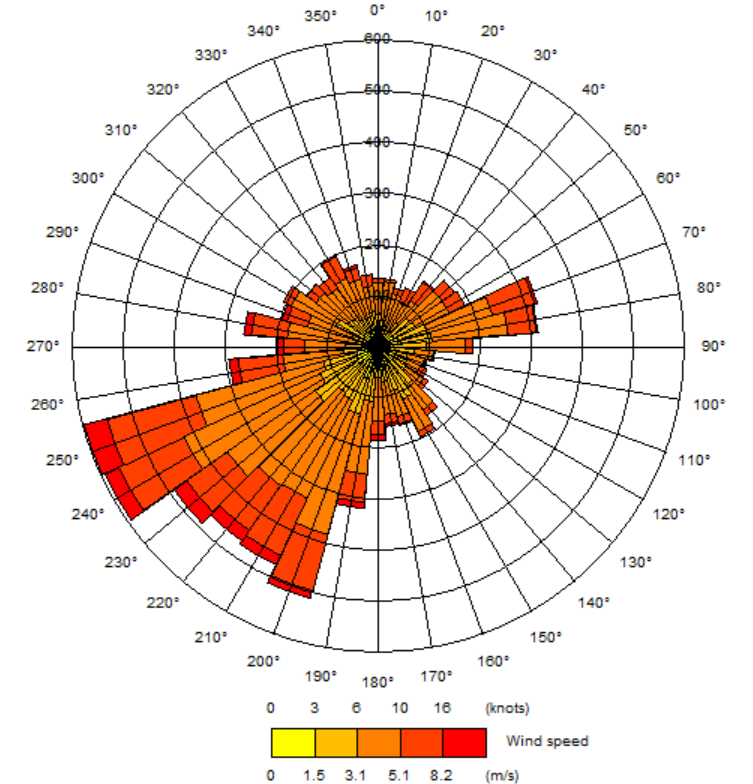 IDName2016AADT2016Car %2016LGV %2016HGV %2016 Bus and Coach%2016 Speedkph2037RCAADT2037RCCar %2037RCLGV %2037RCHGV%2037RCBus and Coach%2037RCSpeedkph2037 LP AADT2037 LP Car%2037 LPLGV%2037 LP HGV%2037 LP Bus and Coach%2037 LP Speedkph3139Wulfere Way1382184.510.64.30.6921368485.111.03.30.6921490082.911.15.70.3686045Peninsula Way E903679.814.55.70.0951718365.427.37.30.0951918559.628.911.50.0966314Wulfere Way1868386.39.74.00.0931876076.217.66.10.0862463676.317.46.30.0686385Peninsula Way E986984.310.65.10.0951954869.323.96.80.0932540563.426.79.90.0967411Chattenden Ln177084.49.93.12.635215681.012.74.22.13494777.512.45.34.9347422Chattenden Ln273389.010.60.50.031254381.715.82.50.03052164.431.24.40.03021061Wulfere Way2251087.18.04.60.2952552184.910.74.20.2952803582.112.25.60.26821064Hasted Rd1620885.310.14.60.0962247676.117.96.00.0962551766.522.710.80.06822139Hasted Rd1513785.610.83.60.0851739380.515.73.80.0932618470.620.98.60.06826670Main Rd Chattenden1524684.411.63.90.1542381872.421.75.90.1542978763.626.79.60.05027057Main Rd Chattenden1689887.38.64.00.1552576374.519.46.00.1543490668.822.19.10.15527058Main Rd Chattenden1689887.38.64.00.1542576374.519.46.00.1543490668.822.19.10.15327060Peninsula Way1524684.411.63.90.1552381872.421.75.90.102978763.626.79.60.05436674Upchat Rd119463.311.120.15.584197079.67.89.33.48225626.84.043.425.88336683Upchat Rd89599.60.40.00.089125999.20.70.00.087275186.912.70.40.09138674Four Elms Hill1431283.311.64.50.6952345972.021.46.10.4953024164.026.19.60.36838675Four Elms Hill1428483.511.64.50.4962343172.121.56.10.3963021364.026.29.60.28738678Four Elms Hill797377.115.16.71.1841554266.025.87.60.6851906856.829.313.50.56838679Four Elms Hill1428483.511.64.50.4922343172.121.56.10.3903021364.026.29.60.28638680Four Elms Hill1640186.78.64.60.1942670774.819.06.10.1933469868.622.19.20.19438682Four Elms Hill1670284.39.35.90.5952741974.019.16.60.3893220566.722.810.20.36842213Four Elms Hill872790.93.95.20.0951187584.510.25.30.0931313581.113.45.50.068132643Main Rd Chattenden1640186.78.64.60.1532670774.819.06.10.1533469868.622.19.20.153891590Peninsula Way1689887.38.64.00.1542576374.519.46.00.103490668.822.19.10.154132612+18989Hoo Rd978277.013.57.42.0381522778.414.75.61.338885475.113.69.02.338132655+6920Main Rd Hoo1075390.27.32.20.3471427888.38.53.00.2441692272.723.04.10.24818562+18565Kitchener Rd43387.89.92.30.030140087.310.12.50.03352463.331.05.60.03318568+18569Kitchener Rd246582.37.36.04.532300086.35.64.53.73132842.324.10.033.6312039907+18564Kitchener Rd289883.17.75.53.834440086.77.03.82.532430985.710.51.22.6332647+2646Upchat Rd222776.88.37.17.836402184.87.04.04.336513377.118.31.23.4362655+201907Upchat Rd159277.99.59.82.837237283.97.96.31.935628385.511.32.50.73636683+36674Upchat Rd208978.86.511.53.289322987.35.15.72.087300881.811.94.12.2917412+7423Chattenden Ln450387.210.31.51.034469981.414.43.31.034146972.819.05.03.1347414+7425Chattenden Ln422986.710.41.81.134434783.312.82.91.13494478.112.44.74.9347416+7427Chattenden Lane669385.09.33.42.334732584.59.83.52.134126568.715.53.512.334Location2016 Annual Mean NO2 (µgm-3)X (m)Y (m)DT2229.0575488171616DT2450.9575950171847Site2016 Modelled Annual Mean NO2 (µgm-3)2016 Monitored Annual Mean NO2 (µgm-3)% (Modelled- Monitored)/ MonitoredDT2224.529.0-15.5%DT2433.850.9-33.6%Site2016 Modelled Annual Mean Road NOX (µgm-3)2016 Monitored Annual Mean Road NOX (µgm-3)RatioDT2214.724.01.63DT2434.375.72.20Site2016 Background NO2 Concentration (µgm-3)2016 Adjusted Modelled Annual Mean NO2 (µgm-3)2016 Monitored Annual Mean NO2 (µgm-3)% (Adjusted Modelled- Monitored)/ MonitoredDT2217.031.029.06.9%DT2417.047.150.9-7.5%ID2016 Baseline2024 RC2030 RC2024LP2024Zero emissions BusesZero emissions Buses ChangeIAQM impact2024Zero emissions HGVLGVZero emissions HGVLGV ChangeIAQM impact2030LP2030Zero emissions BusesZero emissions Buses ChangeIAQM impact2030Zero emissions HGVLGVZero emissions HGVLGV ChangeIAQM impact139.437.027.746.646.3-0.32Moderate Beneficial23.4-23.17Moderate Beneficial35.735.4-0.28Negligible17.5-18.17Moderate Beneficial237.534.926.144.043.7-0.28Moderate Beneficial22.9-21.12Moderate Beneficial33.533.3-0.23Negligible17.2-16.33Moderate Beneficial337.234.525.743.543.2-0.25Moderate Beneficial23.0-20.54Moderate Beneficial32.932.7-0.20Negligible17.2-15.73Moderate Beneficial435.732.924.541.140.9-0.22Moderate Beneficial22.5-18.64Moderate Beneficial30.930.8-0.19Negligible16.9-14.02Moderate Beneficial535.632.624.140.740.5-0.21Slight Beneficial22.6-18.09Moderate Beneficial30.430.2-0.17Negligible17.0-13.43Moderate Beneficial635.632.323.840.139.9-0.20Slight Beneficial22.8-17.37Moderate Beneficial29.729.6-0.16Negligible17.1-12.63Moderate Beneficial735.131.623.138.938.8-0.17Negligible22.8-16.14Moderate Beneficial28.528.4-0.14Negligible17.1-11.38Moderate Beneficial835.131.522.838.638.4-0.17Negligible22.9-15.66Moderate Beneficial28.027.9-0.13Negligible17.2-10.82Moderate Beneficial935.031.222.538.137.9-0.15Negligible23.1-15.00Moderate Beneficial27.427.3-0.12Negligible17.3-10.11Moderate Beneficial1034.930.922.237.737.5-0.15Negligible23.1-14.57Moderate Beneficial27.026.8-0.12Negligible17.3-9.67Moderate Beneficial1133.929.921.636.336.2-0.14Negligible22.6-13.69Moderate Beneficial26.025.9-0.10Negligible17.0-8.99Moderate Beneficial1234.230.221.736.736.6-0.13Negligible22.8-13.87Moderate Beneficial26.226.1-0.10Negligible17.1-9.06Moderate Beneficial1333.329.521.335.935.7-0.12Negligible22.3-13.57Moderate Beneficial25.825.7-0.10Negligible16.8-9.00Moderate Beneficial1433.629.821.636.436.3-0.12Negligible22.4-14.04Moderate Beneficial26.326.2-0.09Negligible16.9-9.41Moderate Beneficial1534.230.822.538.238.0-0.13Negligible22.5-15.70Moderate Beneficial27.927.8-0.10Negligible16.9-10.99Moderate Beneficial1641.938.828.049.549.4-0.15Negligible26.2-23.31Moderate Beneficial36.336.2-0.12Negligible19.2-17.15Moderate Beneficial1736.734.626.044.644.4-0.15Negligible22.8-21.80Moderate Beneficial34.134.0-0.13Negligible17.1-17.00Moderate Beneficial1841.139.229.351.050.8-0.16Negligible24.8-26.17Moderate Beneficial39.038.9-0.14Negligible18.3-20.67Moderate Beneficial1935.031.823.339.839.6-0.17Negligible22.9-16.88Moderate Beneficial29.229.1-0.13Negligible17.2-12.04Moderate Beneficial2034.931.522.839.038.9-0.15Negligible23.0-15.96Moderate Beneficial28.328.2-0.12Negligible17.3-11.05Moderate Beneficial2134.030.422.037.437.3-0.14Negligible22.7-14.69Moderate Beneficial27.026.9-0.11Negligible17.1-9.93Moderate Beneficial2233.930.221.837.136.9-0.13Negligible22.8-14.30Moderate Beneficial26.626.5-0.10Negligible17.1-9.51Moderate Beneficial2333.930.121.636.836.7-0.13Negligible22.8-13.97Moderate Beneficial26.326.2-0.10Negligible17.1-9.16Moderate Beneficial2433.529.721.336.136.0-0.12Negligible22.7-13.41Moderate Beneficial25.725.6-0.09Negligible17.0-8.67Moderate Beneficial2533.529.621.236.035.9-0.12Negligible22.7-13.23Moderate Beneficial25.525.4-0.09Negligible17.1-8.46Moderate Beneficial2633.529.621.235.935.8-0.12Negligible22.8-13.09Moderate Beneficial25.425.3-0.09Negligible17.1-8.31Moderate Beneficial2733.229.321.035.435.3-0.11Negligible22.7-12.78Moderate Beneficial25.125.0-0.09Negligible17.0-8.08Moderate Beneficial2833.029.020.835.135.0-0.11Negligible22.5-12.56Moderate Beneficial24.924.8-0.08Negligible16.9-7.92Moderate Beneficial2933.529.421.135.735.5-0.11Negligible22.8-12.85Moderate Beneficial25.225.1-0.08Negligible17.1-8.09Moderate Beneficial3041.439.429.350.950.7-0.17Negligible25.4-25.52Moderate Beneficial38.638.4-0.14Negligible18.6-19.94Moderate Beneficial3132.529.722.637.237.1-0.12Negligible19.8-17.37Moderate Beneficial28.628.5-0.10Negligible15.3-13.24Moderate Beneficial3231.328.321.535.535.4-0.13Negligible19.4-16.09Moderate Beneficial27.127.1-0.09Negligible15.1-12.05Moderate Beneficial3328.725.419.331.531.4-0.10Negligible18.5-13.01Moderate Beneficial23.923.9-0.08Negligible14.5-9.40Moderate Beneficial3427.724.218.529.829.7-0.09Negligible18.2-11.68Moderate Beneficial22.622.5-0.07Negligible14.3-8.27Moderate Beneficial3526.222.717.527.827.8-0.08Negligible17.5-10.37Moderate Beneficial21.321.2-0.07Negligible13.9-7.34Moderate Beneficial3626.122.717.527.827.7-0.08Negligible17.4-10.36Moderate Beneficial21.321.2-0.06Negligible13.9-7.38Moderate Beneficial3728.225.119.331.631.5-0.11Negligible18.4-13.20Moderate Beneficial24.324.2-0.08Negligible14.5-9.80Moderate Beneficial3827.123.918.529.829.7-0.09Negligible17.8-11.98Moderate Beneficial23.022.9-0.08Negligible14.2-8.84Moderate Beneficial3925.422.117.327.227.1-0.08Negligible17.1-10.07Moderate Beneficial21.021.0-0.06Negligible13.7-7.30Moderate Beneficial4025.221.917.126.826.7-0.08Negligible17.0-9.77Moderate Beneficial20.720.6-0.07Negligible13.7-7.04Moderate Beneficial4124.320.916.325.325.2-0.07Negligible16.7-8.61Moderate Beneficial19.519.4-0.05Negligible13.5-6.03Moderate Beneficial4223.920.516.024.624.5-0.07Negligible16.5-8.06Moderate Beneficial18.918.9-0.05Negligible13.4-5.58Moderate Beneficial4323.519.915.623.723.6-0.07Negligible16.3-7.41Moderate Beneficial18.318.3-0.05Negligible13.3-5.05Moderate Beneficial4422.719.115.122.422.3-0.06Negligible16.0-6.42Moderate Beneficial17.317.3-0.05Negligible13.1-4.28SlightBeneficial4522.518.914.922.122.0-0.05Negligible15.9-6.16Moderate Beneficial17.117.1-0.04Negligible13.0-4.07SlightBeneficial4622.018.414.621.321.3-0.05Negligible15.7-5.68Moderate Beneficial16.616.6-0.04Negligible12.9-3.74SlightBeneficial4721.818.314.521.121.1-0.05Negligible15.6-5.54Moderate Beneficial16.516.5-0.04Negligible12.8-3.66SlightBeneficial4821.718.114.521.020.9-0.05Negligible15.5-5.47Moderate Beneficial16.416.4-0.04Negligible12.8-3.65SlightBeneficial4922.118.514.821.621.6-0.05Negligible15.7-5.89Moderate Beneficial16.916.8-0.04Negligible12.9-3.96SlightBeneficial5034.531.423.138.738.3-0.33Slight Beneficial22.1-16.59Moderate Beneficial28.628.3-0.27Negligible16.7-11.85Moderate Beneficial5128.925.418.629.829.6-0.17Negligible19.9-9.92Moderate Beneficial21.621.4-0.13Negligible15.4-6.21Moderate Beneficial5230.727.420.132.932.7-0.21Negligible20.7-12.20Moderate Beneficial24.023.8-0.16Negligible15.9-8.11Moderate Beneficial5327.123.717.927.527.3-0.21Negligible18.7-8.77Moderate Beneficial20.620.5-0.16Negligible14.7-5.96Moderate Beneficial5434.029.320.733.333.0-0.29Negligible22.0-11.35Moderate Beneficial23.523.3-0.21Negligible16.7-6.85Moderate Beneficial5531.426.819.129.929.6-0.27Negligible20.8-9.14Moderate Beneficial21.221.0-0.19Negligible15.9-5.27Moderate Beneficial5631.326.618.929.429.2-0.25Negligible20.7-8.72Moderate Beneficial20.820.6-0.17Negligible15.9-4.86Moderate BeneficialID2016 Baseline2024 RC2030 RC2024LP2024Zero emissions BusesZero emissions Buses ChangeIAQM impact2024Zero emissions HGVLGVZero emissions HGVLGV ChangeIAQM impact2030LP2030Zero emissions BusesZero emissions Buses ChangeIAQM impact2030Zero emissions HGVLGVZero emissions HGVLGV ChangeIAQM impact117.719.619.320.820.8<0.0Negligible 20.7-0.17Negligible 20.620.6<0.0Negligible 20.5-0.12Negligible 217.619.419.220.720.7<0.0Negligible 20.5-0.16Negligible 20.420.4<0.0Negligible 20.3-0.11Negligible 317.619.519.320.820.8<0.0Negligible 20.7-0.16Negligible 20.620.6<0.0Negligible 20.5-0.11Negligible 417.519.319.120.720.7<0.0Negligible 20.5-0.15Negligible 20.420.4<0.0Negligible 20.3-0.11Negligible 517.619.419.220.820.8<0.0Negligible 20.7-0.15Negligible 20.620.6<0.0Negligible 20.5-0.11Negligible 617.619.619.421.121.1<0.0Negligible 21.0-0.15Negligible 20.920.9<0.0Negligible 20.8-0.11Negligible 717.619.819.621.321.3<0.0Negligible 21.2-0.15Negligible 21.121.1<0.0Negligible 21.0-0.10Negligible 817.719.919.721.521.5<0.0Negligible 21.4-0.15Negligible 21.321.3<0.0Negligible 21.2-0.11Negligible 917.720.019.821.721.7<0.0Negligible 21.6-0.16Negligible 21.521.5<0.0Negligible 21.4-0.11Negligible 1017.720.119.921.821.8<0.0Negligible 21.7-0.16Negligible 21.621.6<0.0Negligible 21.5-0.11Negligible 1117.719.919.721.521.5<0.0Negligible 21.3-0.15Negligible 21.321.3<0.0Negligible 21.2-0.11Negligible 1217.720.019.821.721.7<0.0Negligible 21.5-0.16Negligible 21.521.5<0.0Negligible 21.3-0.11Negligible 1317.619.719.521.221.2<0.0Negligible 21.1-0.16Negligible 21.021.0<0.0Negligible 20.9-0.12Negligible 1417.619.719.521.321.3<0.0Negligible 21.1-0.16Negligible 21.021.0<0.0Negligible 20.9-0.12Negligible 1517.619.619.421.221.2<0.0Negligible 21.0-0.17Negligible 21.021.0<0.0Negligible 20.8-0.13Negligible 1618.321.421.223.723.6<0.0Negligible 23.4-0.22Negligible 23.423.4<0.0Negligible 23.2-0.17Negligible 1717.519.319.120.720.7<0.0Negligible 20.5-0.18Negligible 20.420.4<0.0Negligible 20.3-0.13Negligible 1817.820.119.921.921.9<0.0Negligible 21.7-0.18Negligible 21.621.6<0.0Negligible 21.5-0.12Negligible 1917.619.719.521.321.3<0.0Negligible 21.1-0.23Negligible 21.121.1<0.0Negligible 20.9-0.17Negligible 2017.719.919.721.621.6<0.0Negligible 21.4-0.23Negligible 21.321.3<0.0Negligible 21.2-0.17Negligible 2117.619.819.621.521.4<0.0Negligible 21.2-0.22Negligible 21.221.2<0.0Negligible 21.0-0.17Negligible 2217.619.919.621.621.6<0.0Negligible 21.3-0.23Negligible 21.321.3<0.0Negligible 21.1-0.17Negligible 2317.719.919.721.721.7<0.0Negligible 21.4-0.23Negligible 21.421.4<0.0Negligible 21.2-0.17Negligible 2417.619.919.721.621.6<0.0Negligible 21.4-0.22Negligible 21.321.3<0.0Negligible 21.2-0.16Negligible 2517.719.919.721.721.7<0.0Negligible 21.4-0.22Negligible 21.421.4<0.0Negligible 21.2-0.16Negligible 2617.720.019.821.721.7<0.0Negligible 21.5-0.22Negligible 21.521.5<0.0Negligible 21.3-0.16Negligible 2717.719.919.721.621.6<0.0Negligible 21.4-0.21Negligible 21.421.4<0.0Negligible 21.2-0.15Negligible 2817.619.819.621.521.5<0.0Negligible 21.3-0.21Negligible 21.321.3<0.0Negligible 21.1-0.15Negligible 2917.720.019.821.821.7<0.0Negligible 21.5-0.21Negligible 21.521.5<0.0Negligible 21.3-0.15Negligible 3017.920.420.222.322.3<0.0Negligible 22.0-0.27Negligible 22.022.0<0.0Negligible 21.8-0.20Negligible 3116.017.517.318.618.6<0.0Negligible 18.4-0.20Negligible 18.318.3<0.0Negligible 18.2-0.15Negligible 3216.017.417.218.518.5<0.0Negligible 18.3-0.21Negligible 18.218.2<0.0Negligible 18.1-0.16Negligible 3315.817.116.918.118.1<0.0Negligible 17.9-0.19Negligible 17.817.8<0.0Negligible 17.7-0.15Negligible 3415.816.916.717.917.9<0.0Negligible 17.7-0.17Negligible 17.717.7<0.0Negligible 17.6-0.14Negligible 3515.616.616.417.417.4<0.0Negligible 17.3-0.15Negligible 17.217.2<0.0Negligible 17.1-0.12Negligible 3615.616.516.317.417.4<0.0Negligible 17.2-0.15Negligible 17.217.2<0.0Negligible 17.0-0.11Negligible 3715.716.816.617.817.8<0.0Negligible 17.7-0.15Negligible 17.617.6<0.0Negligible 17.5-0.11Negligible 3815.716.616.417.517.5<0.0Negligible 17.4-0.14Negligible 17.317.3<0.0Negligible 17.2-0.10Negligible 3915.516.316.117.117.1<0.0Negligible 17.0-0.12Negligible 16.916.9<0.0Negligible 16.8-0.09Negligible 4015.516.316.117.117.1<0.0Negligible 16.9-0.13Negligible 16.916.9<0.0Negligible 16.8-0.09Negligible 4115.516.21616.916.9<0.0Negligible 16.8-0.13Negligible 16.716.7<0.0Negligible 16.6-0.10Negligible 4215.516.11616.916.9<0.0Negligible 16.7-0.12Negligible 16.716.7<0.0Negligible 16.6-0.09Negligible 4315.416.115.916.816.8<0.0Negligible 16.6-0.11Negligible 16.616.6<0.0Negligible 16.5-0.09Negligible 4415.415.915.816.616.6<0.0Negligible 16.5-0.10Negligible 16.416.4<0.0Negligible 16.3-0.08Negligible 4515.415.915.716.516.5<0.0Negligible 16.4-0.10Negligible 16.316.3<0.0Negligible 16.3-0.07Negligible 4615.315.815.616.416.4<0.0Negligible 16.3-0.09Negligible 16.216.2<0.0Negligible 16.1-0.07Negligible 4715.315.815.616.316.3<0.0Negligible 16.2-0.08Negligible 16.116.1<0.0Negligible 16.1-0.06Negligible 4815.315.715.516.216.2<0.0Negligible 16.2-0.08Negligible 16.016.0<0.0Negligible 16.0-0.05Negligible 4915.315.815.616.416.4<0.0Negligible 16.3-0.08Negligible 16.216.2<0.0Negligible 16.1-0.06Negligible 5017.519.319.120.720.7<0.0Negligible 20.5-0.16Negligible 20.520.5<0.0Negligible 20.3-0.12Negligible 5117.118.518.319.619.6<0.0Negligible 19.5-0.11Negligible 19.419.4<0.0Negligible 19.3-0.07Negligible 5217.318.818.620.020.0<0.0Negligible 19.9-0.11Negligible 19.819.8<0.0Negligible 19.7-0.07Negligible 5316.917.717.618.518.5<0.0Negligible 18.5-0.09Negligible 18.318.3<0.0Negligible 18.3-0.06Negligible 5417.719.919.721.521.5<0.0Negligible 21.3-0.12Negligible 21.321.3<0.0Negligible 21.2-0.09Negligible 5517.519.219.120.620.6<0.0Negligible 20.5-0.10Negligible 20.420.4<0.0Negligible 20.3-0.07Negligible 5617.519.319.120.620.6<0.0Negligible 20.5-0.10Negligible 20.420.4<0.0Negligible 20.3-0.07Negligible ID2016 Baseline2024 RC2030 RC2024LP2024Zero emissions BusesZero emissions Buses ChangeIAQM impact2024Zero emissions HGVLGVZero emissions HGVLGV ChangeIAQM impact2030LP2030Zero emissions BusesZero emissions Buses ChangeIAQM impact2030Zero emissions HGVLGVZero emissions HGVLGV ChangeIAQM impact112.612.412.213.113.1<0.0Negligible12.9-0.20 Negligible12.912.9<0.0Negligible12.8-0.08 Negligible212.512.312.113.013.0<0.0Negligible12.8-0.19 Negligible12.812.8<0.0Negligible12.7-0.07 Negligible312.512.312.213.113.1<0.0Negligible12.9-0.19 Negligible12.912.9<0.0Negligible12.8-0.19 Negligible412.412.312.113.013.0<0.0Negligible12.8-0.18 Negligible12.812.8<0.0Negligible12.7-0.15 Negligible512.512.312.113.113.1<0.0Negligible12.9-0.17 Negligible12.912.9<0.0Negligible12.8-0.14 Negligible612.512.412.213.213.2<0.0Negligible13.1-0.17 Negligible13.013.0<0.0Negligible12.9-0.13 Negligible712.612.512.313.313.3<0.0Negligible13.2-0.17 Negligible13.113.1<0.0Negligible13.0-0.13 Negligible812.612.612.413.513.5<0.0Negligible13.3-0.17 Negligible13.313.3<0.0Negligible13.1-0.12 Negligible912.712.612.513.613.6<0.0Negligible13.4-0.17 Negligible13.413.4<0.0Negligible13.2-0.12 Negligible1012.712.712.513.613.6<0.0Negligible13.4-0.17 Negligible13.413.4<0.0Negligible13.3-0.12 Negligible1112.612.512.413.413.4<0.0Negligible13.3-0.16 Negligible13.213.2<0.0Negligible13.1-0.12 Negligible1212.612.612.413.513.5<0.0Negligible13.4-0.17 Negligible13.313.3<0.0Negligible13.2-0.12 Negligible1312.512.412.313.313.3<0.0Negligible13.1-0.16 Negligible13.113.1<0.0Negligible13.0-0.12 Negligible1412.512.412.313.313.3<0.0Negligible13.1-0.17 Negligible13.113.1<0.0Negligible13.0-0.12 Negligible1512.512.412.213.313.3<0.0Negligible13.1-0.18 Negligible13.113.1<0.0Negligible12.9-0.12 Negligible1613.213.413.214.714.7<0.0Negligible14.4-0.25 Negligible14.414.4<0.0Negligible14.3-0.12 Negligible1712.412.212.113.013.0<0.0Negligible12.8-0.20 Negligible12.812.8<0.0Negligible12.7-0.12 Negligible1812.812.712.513.713.7<0.0Negligible13.5-0.22 Negligible13.513.5<0.0Negligible13.3-0.13 Negligible1912.512.512.313.413.4<0.0Negligible13.1-0.21 Negligible13.113.1<0.0Negligible13.0-0.19 Negligible2012.612.612.413.513.5<0.0Negligible13.3-0.21 Negligible13.313.3<0.0Negligible13.1-0.15 Negligible2112.512.512.313.413.4<0.0Negligible13.2-0.20 Negligible13.213.2<0.0Negligible13.1-0.17 Negligible2212.612.512.313.513.5<0.0Negligible13.3-0.20 Negligible13.313.3<0.0Negligible13.1-0.16 Negligible2312.612.612.413.513.5<0.0Negligible13.3-0.20 Negligible13.313.3<0.0Negligible13.2-0.16 Negligible2412.612.512.413.513.5<0.0Negligible13.3-0.20 Negligible13.313.3<0.0Negligible13.1-0.15 Negligible2512.612.612.413.513.5<0.0Negligible13.3-0.20 Negligible13.313.3<0.0Negligible13.2-0.15 Negligible2612.612.612.413.613.6<0.0Negligible13.4-0.20 Negligible13.313.3<0.0Negligible13.2-0.15 Negligible2712.612.612.413.513.5<0.0Negligible13.3-0.19 Negligible13.313.3<0.0Negligible13.2-0.14 Negligible2812.612.512.313.413.4<0.0Negligible13.3-0.19 Negligible13.213.2<0.0Negligible13.1-0.14 Negligible2912.612.612.413.613.6<0.0Negligible13.4-0.19 Negligible13.413.4<0.0Negligible13.2-0.14 Negligible3012.912.912.713.913.9<0.0Negligible13.7-0.27 Negligible13.713.7<0.0Negligible13.5-0.14 Negligible3111.511.411.212.012.0<0.0Negligible11.8-0.19 Negligible11.811.8<0.0Negligible11.6-0.13 Negligible3211.511.311.111.911.9<0.0Negligible11.7-0.19 Negligible11.711.7<0.0Negligible11.6-0.14 Negligible3311.311.111.011.711.7<0.0Negligible11.5-0.16 Negligible11.511.5<0.0Negligible11.4-0.20 Negligible3411.311.010.911.611.6<0.0Negligible11.4-0.15 Negligible11.411.4<0.0Negligible11.3-0.14 Negligible3511.210.910.711.311.3<0.0Negligible11.2-0.13 Negligible11.211.2<0.0Negligible11.1-0.14 Negligible3611.110.810.711.311.3<0.0Negligible11.2-0.13 Negligible11.111.1<0.0Negligible11.0-0.12 Negligible3711.311.010.811.611.6<0.0Negligible11.4-0.14 Negligible11.411.4<0.0Negligible11.3-0.11 Negligible3811.210.910.711.411.4<0.0Negligible11.2-0.13 Negligible11.211.2<0.0Negligible11.1-0.10 Negligible3911.110.710.611.111.1<0.0Negligible11.0-0.11 Negligible11.011.0<0.0Negligible10.9-0.10 Negligible4011.010.710.611.111.1<0.0Negligible11.0-0.11 Negligible11.011.0<0.0Negligible10.9-0.10 Negligible4111.010.610.511.011.0<0.0Negligible10.9-0.11 Negligible10.910.9<0.0Negligible10.8-0.09 Negligible4211.010.610.511.011.0<0.0Negligible10.9-0.10 Negligible10.810.8<0.0Negligible10.8-0.08 Negligible4311.010.610.411.011.0<0.0Negligible10.9-0.10 Negligible10.810.8<0.0Negligible10.7-0.08 Negligible4410.910.510.410.810.8<0.0Negligible10.8-0.09 Negligible10.710.7<0.0Negligible10.6-0.08 Negligible4510.910.510.310.810.8<0.0Negligible10.7-0.08 Negligible10.710.7<0.0Negligible10.6-0.08 Negligible4610.810.410.310.710.7<0.0Negligible10.7-0.08 Negligible10.610.6<0.0Negligible10.5-0.07 Negligible4710.810.410.310.710.7<0.0Negligible10.6-0.07 Negligible10.610.6<0.0Negligible10.5-0.06 Negligible4810.810.410.210.710.7<0.0Negligible10.6-0.07 Negligible10.510.5<0.0Negligible10.5-0.06 Negligible4910.810.410.310.710.7<0.0Negligible10.7-0.07 Negligible10.610.6<0.0Negligible10.5-0.06 Negligible5012.412.212.113.013.0<0.0Negligible12.8-0.17 Negligible12.812.8<0.0Negligible12.7-0.05 Negligible5112.111.811.612.412.4<0.0Negligible12.3-0.11 Negligible12.212.2<0.0Negligible12.1-0.05 Negligible5212.211.911.812.612.6<0.0Negligible12.5-0.12 Negligible12.412.4<0.0Negligible12.3-0.05 Negligible5311.811.311.211.811.8<0.0Negligible11.7-0.09 Negligible11.611.6<0.0Negligible11.6-0.12 Negligible5412.612.512.413.413.4<0.0Negligible13.3-0.13 Negligible13.213.2<0.0Negligible13.1-0.08 Negligible5512.412.212.012.912.9<0.0Negligible12.8-0.11 Negligible12.712.7<0.0Negligible12.6-0.08 Negligible5612.412.212.012.912.9<0.0Negligible12.8-0.11 Negligible12.712.7<0.0Negligible12.7-0.06 Negligible